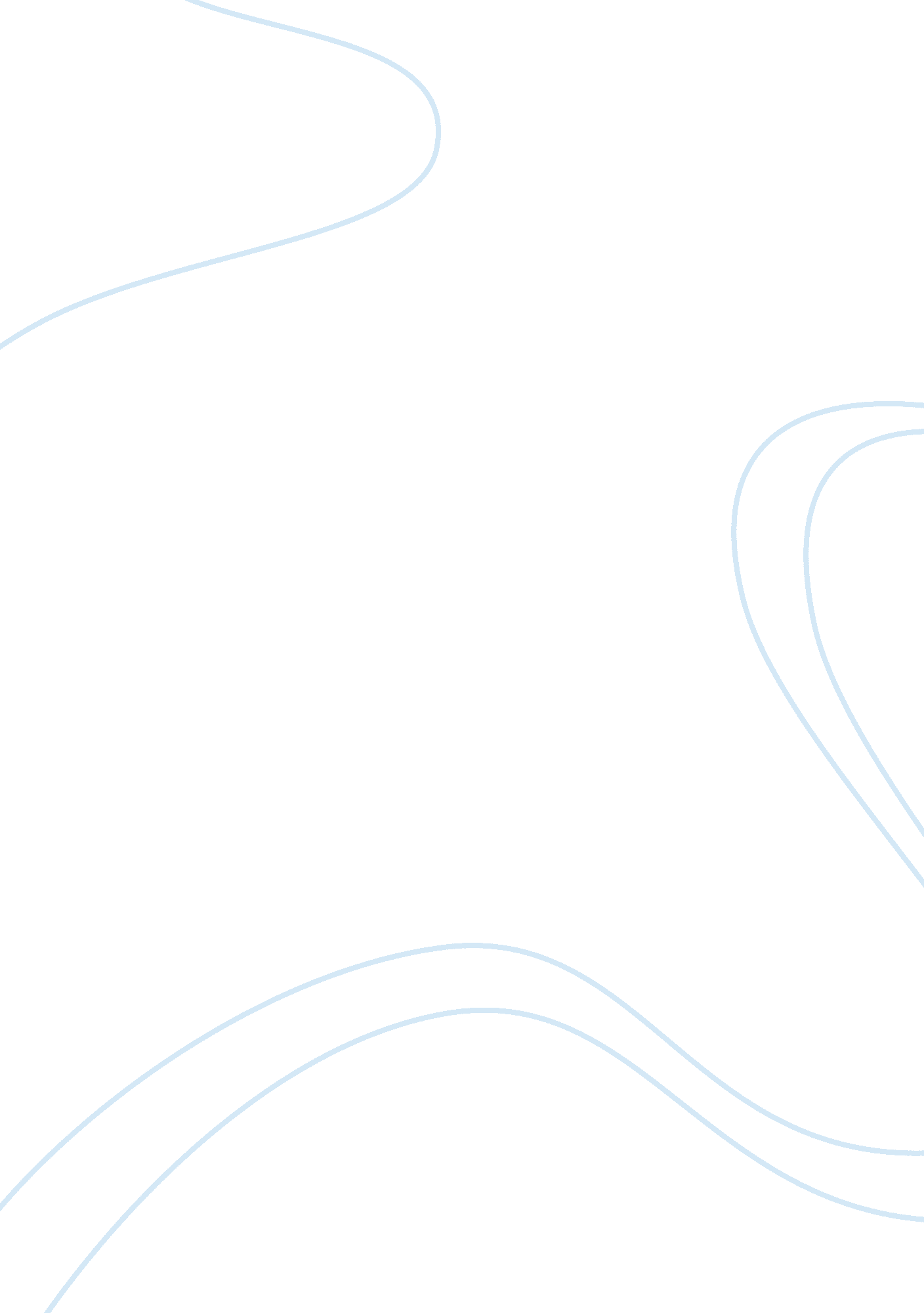 Use of drones essay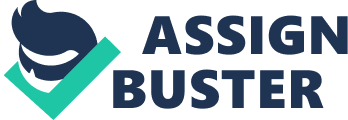 Introduction Drones: Unmanned Aerial Vehicles. They are designed for surveillance and targeted violent deaths. which allows the United States to transport out certain missions without put on the lining the lives of military forces. The construct of drone’s day of the months back to mid-1800s when there were remote-controlled bomb filled balloons which were used to assail enemies in Austria. During the Vietnam War America initiated extremely classified UAV’s into their first combat missions. Presently. there are two UAV plans ; one where society is cognizant of drones use under military deliberation. and the 2nd remains covert under the umbrella of the CIA. While UAV’s have been used in Afghanistan. Pakistan. Yemen. and Somalia for intelligence assemblage. their major utilizations sprang into action after September 11th. The usage of drones or remote-controlled aerial vehicles are controlled by pilots from the land or the drone follows a pre-programmed mission. They gather intelligence by lounging around the mark for hours at a clip. It is recorded that the longest drone flight lasted for 84 hours. With twelve different types of drones out on the market the two most common classs are those used for recon and surveillance intents and those that are armed with missiles and bombs. Military’s Opinion Since drones are operated chiefly by military forces. their sentiment on their usage is of great importance. An anon. Captain in the Marine Corps with an MOS of 0206 as a Signals Intelligence Officer. who has been deployed to Afghanistan twice. offered his sentiment by saying: “ All I have to state is I would instead direct in a drone so direct my work forces into combat. These Marines have households and I would instead give a piece of metal so my Marine’s life. But irrespective. direct a drone in or my Marines. the mission will be accomplished. ” An enlisted Marine. A Staff Sergeant with an MOS of 0369 as an Infantry Unit Leader who has besides been deployed to Afghanistan. offered his sentiment as good by stating: “ Our purposes are far from firing missiles aimlessly. Intel can better and our pilots can certainly be more hesitating when firing those deathly missiles. nevertheless. this is war. War is non a pretty image. There will be many casualties. even civilian casualties. But drones are used to protect our soldiers and Marines. We send them into acquire Intel and pass over out the enemy. They should. nevertheless. maintain the community of people who are really commanding the Drone really little. They should hold a much defined apprehension of missions and how they will be implemented and used in any state of affairs. When it comes down to it though. the cold hearted truth is I care more about my Marines and the lives of Americans so our enemies. ” Society’s Opinion As a authorities of the people. by the people. and for the people. the people of America deserve to be heard on their sentiments on their countries’ usage of drones. In an indifferent interview. one civilian’s answer on the military’s usage of drones by stating: “ Drones are utile from what the media tells us. However. if people look in deepness of the usage of drones 2/3 of drone work stoppages U. S carries out are accurate while 1/3 of the work stoppages wipe out civilians. It is obvious U. S authorities hide their confirmations on the claims of drones. there is no justification on how it helps besides it being a violent death machine. ” Another civilian replied: “ They [ pilots ] need to halt fire missiles without doing certain there are no kids and adult females present. Children are deceasing and so are guiltless people. ” Although public positions will surely differ. media coverage has caused positions to stay inactive. With better media attempts on the appropriate information. possibly society can aline their sentiments with the armed forces. History of UAVs Unmanned aerial vehicles ( UAVs ) are comparatively new developments in modern warfare. revolutionising the manner surveillance. reconnaissance. and targeted violent deaths are carried out. Specialized UAV pilots on the land manually command UAVs. more normally known as drones. Drones combine reconnaissance capablenesss with onslaught mechanisms in one vehicle. work outing the job of necessitating multiple aircraft to finish these undertakings. Drone development in the United States began every bit early as during WWI where the first UAVs were tested. and has since expanded to embrace technologically advanced aircraft such as the Predator and Reaper drones. The development of drones has changed the manner the military behaviors both reconnaissance and onslaught missions. supplying an alternate to directing pilots out in conflict. and therefore cut downing the hazard of pilot loss. Before UAVs. aircraft could merely function reconnaissance or onslaught intents. necessitating multiple aircraft to finish a individual mission or assigned undertaking. Prior to armed drones. ballistic and cruise missiles were used to carry on onslaughts. nevertheless these vehicles can non vibrate over marks or be recalled one time they have been launched. Ballistic and sail missiles follow set flight waies to strike their marks. and as such. have delayed the demand for armed drones until late. Manned surveillance and reconnaissance aircraft such as the U-2 undercover agent plane were used before reconnaissance drones. nevertheless there is a job of pilot loss if the plane is changeable down or experiences mechanical issues mid-flight. Additionally. manned planes have shorter flight times due to the bounds of human endurance and the demand to often refuel these heavier aircraft. MIT professor Mary Cummings notes “ planes can wing longer. they can draw more Gs. they can be more precise when they bomb. if a homo is non in the cockpit. ” The military recognized the potency of UAV engineering during World War I. when UAVs were tested for the first clip in the United States. These early drones were extremely unsuccessful in flight. crashing more frequently than successfully finishing their missions. However. the military realized the benefits of remote-controlled aerial vehicles via these preliminary trials. and research and development of these vehicles began to increase. Progressing into World War II. Nazi Germany created an remote-controlled bomber called the V-1. which was programmed to wing 150 stat mis earlier dropping a bomb on its mark. This was the first case of remote-controlled aerial targeted onslaughts against civilians. non military marks. These vehicles had the possible to reform warfare engineering and scheme. spurring the UAV research and development plan in the U. S. The 1970s marked a turning point in the United States for promotions in UAV development. with the innovation of the “ Albatross” drone by Israeli-born air power applied scientist Abraham Karem. Karem became known as the “ Father of the Predator” when he developed the Albatross. which was his first UAV reconnaissance paradigm. This theoretical account was enhanced and refined for the following 20 old ages. and evolved into the modernised “ Predator” drone in the 1990s. The Predator drone has a 20-hour flight clip and the ability to wing up to 25. 000 pess. It flies at about 84 stat mis per hr and Burnss about 300 times less fuel than a traditional combatant jet. The Reaper is a larger and more advanced version of the Predator. and will shortly replace the Predator as the U. S. Air Force’s primary onslaught drone. Contrary to current use of drones for onslaught intent. the original purpose of Karem’s UAV research and development was for reconnaissance and surveillance intents. non for armed onslaughts. He ab initio built drones for Cold war espionage and intelligence assemblage. nevertheless with the unfortunate atrociousness of the 9/11 onslaughts. his Predator drone evolved to integrate onslaught capablenesss with its bing reconnaissance and surveillance maps. Prior to the 9/11 onslaughts. Predator drones were non armed and were used for reconnaissance intents merely. However in October 2001 the Predator flew armed for the first clip. which was a turning point in drone development. In February 2002. the CIA carried out its first targeted killing utilizing the Predator. with an intended mark of Osama bin Laden. Unfortunately. the drone work stoppage killed several civilians garnering bit metal alternatively of the sensed mark of bin Laden and other members of Al Qaeda. but it set a case in point for armed drone use. Since 2002. there have been 100s of military and covert CIA-operated drone work stoppages carried out against four states: Afghanistan. Pakistan. Somalia and Yemen. Additionally. electronic warfare drones such as the “ Shadow” have become progressively utile for reconnaissance and intelligence assemblage missions. Today. drones are used for multiple intents including surveillance and targeted onslaughts because of their advanced bringing systems and their ability to supply more precise intelligence on marks. Compared to manned aircraft. drones are easy manoeuvrable and can be operated from anyplace. regardless of national boundaries. They provide greater visibleness for the pilots runing them because they are guided by orbiters and have extremely advanced cameras. Once a mark is found. “ hellfire” searcher missiles are guided by optical masers. which provide an efficient and accurate manner to “ find. hole and finish” marks. Additionally. developing for UAV pilots takes one twelvemonth to finish. whereas fighter pilot preparation takes two old ages. doing UAV pilot developing more in fiscal matters and logistically desirable. Drone engineering is progressing every twenty-four hours. going progressively efficient and revolutionising signals intelligence and military scheme both in and out of warfare. Public and Government Agency Support for Drones Harmonizing to the Obama Administration’s defence program released shortly after Barack Obama won his 2nd presidential election. an addition in the presence of drones would be their end during times of warfare abroad. One of the pro statements for this instance lies with the figure of military personnels. ships. and planes that drones can replace. Having fewer military personnels on the land would intend that the disposal has the power to set less people in harm’s manner. in bend salvaging lives while pacifying a big anti-war population on the place forepart. The new focal point would be to concentrate support on engineering. cyber warfare. jammers. and particular operations forces. In the two old ages since Barack Obama’s reelection. we have seen these ends become a world. Many members of the public uncertainty the technological ability behind drones when it comes to effectiveness and morality. The Economist brought up the point that if. by drone use. we are able to contend a war without the loss of life to our battlers. a critical signifier of restraint might be removed. In other words. what is keeping us back from taking more drastic action against the people or state we are contending. However. though the public sentiment that the engineering is new. or at least the progresss we have made thereof. are burying that there has ever been the desire to win a war and take out the enemy from a safe distance. That end is 1000s of old ages old. and in recent times. no state would seek to win a war without utilizing the proficient progresss available to them. The replacing of the bow and pointer for guns high spots a similar point. The usage of guns became popular non merely because of its efficiency. but because it could maintain our military personnels at a greater distance from our enemy. A point argued by both authorities and public advocates for the usage of drones is that they are comparatively cheaper than holding military personnels on the land. Drones can wing for much longer periods of clip than more traditional signifiers of military aircraft. Again. drones besides help to pacify the public’s demand to maintain military personnels safe with the ability to run the drones from safety abroad. Drones besides help to guarantee that military personnels on the land during warfare are more protected and in many fortunes helps them be more efficient. Armed drones are chiefly used to supply near air support. extinguishing specific marks. and for appraising an country to let suspected marks and objects to be attached within seconds. Supporters of armed drones argue that the drones allow for an addition in the sum of control they have over when and where to strike which in bend decreases the hazard of indirect harm. To most. drones are synonymous with warfare. but in the following twosome old ages they are to turn exponentially within our domestic boundary lines. These drones will be used to civilian applications including constabulary and fire surveillance and assistance. research. and aerial picture taking. Oppositions of domestic drone usage sight fright of privateness misdemeanors every bit good as safety concerns in respects to aircraft. The Federal Aviation Administration is already working to develop safety ordinances and in add-on. the authorities is besides developing further domestic drone protocols and regulations. Possibly the most advantageous addition that may come from domestic drones is big economic impact it will hold on the United States. It is estimated that Drones could bring forth $ 10 billion a twelvemonth by the twelvemonth 2025 and $ 82 Billion from 2015-2025. Arguments against the Use of Drone Strikes Drone Strikes Kill Large Numbers of Civilians and Traumatize Local Population Harmonizing to a meta-study of drone work stoppages. between 8 to 17 % of all people killed in drone work stoppages are civilians. Harmonizing to 130 interviews with victims and informants of drone work stoppages by research workers from Stanford and New York University. people who live in the affected countries experience injury “ beyond decease and physical injury” and “ hear drones hover 24 hours a twenty-four hours. ” and unrecorded with the fright that a work stoppage could happen at any minute of the twenty-four hours or dark. Harmonizing to Clive Stafford Smith. Director of human rights organisation Reprieve. “ an full part is being terrorized by the changeless menace of decease from the skies. Their manner of life is fall ining: childs are excessively panicky to travel to school. grownups are afraid to go to nuptialss. funerals. concern meetings. or anything that involves garnering in groups” . Yemeni tribal Arab chief Mullah Zabara says “ we see the drones terrorist act. The drones are winging twenty-four hours and dark. scaring adult females and kids. upseting kiping people. This is terrorist act. ” Drone Strikes Violate International Law Under international human-centered jurisprudence. the targeted single must be straight take parting in belligerencies with the United States. Under international human rights jurisprudence. the targeted single must present an at hand menace that merely deadly force can forestall. Simply being suspected of some connexion to a “ militant” organisation or. under the CIA’s policy of “ signature” drone work stoppages. suiting the profile of a terrorist in an country where terrorists are known to run – is non lawfully sufficient to do person a allowable mark for killing. Article 6 ( 1 ) of the International Covenant on Civil and Political Rights. a many-sided pact adopted by the United Nations. provinces that “ no one shall be randomly deprived of his life. ” even in times of armed struggle. Article 2 ( 4 ) of the UN Charter prohibits the menace or usage of force by one province against another. with the exclusions of ( 1 ) the consent of the host province. and ( 2 ) when the usage of force is in self-defence in response to an armed onslaught or an at hand menace. where the host province is unwilling or unable to take appropriate action. Members of hawkish groups with which the United States is non in an armed struggle are hence non lawful marks. Amnesty International says drone work stoppages can be classified as “ war crimes” or illegal “ extrajudicial executings. ” Drone Strikes are Secretive. Lack Sufficient Legal Oversight. and Prevent Citizens from keeping Their Leaderships Accountable. Drones are used in struggles where war is non openly declared and authorized by Congress. leting the executive subdivision to hold about limitless power over secret wars across the universe. Strikes by the CIA ( responsible for about 80 % of all US drone work stoppages worldwide ) are classified under US jurisprudence as Title 50 covert actions. defined as “ activities of the United States Government… where it is intended that the role… will non be evident or acknowledged publically. ” As covert operations. the authorities can non lawfully supply any information about how the CIA behaviors targeted violent deaths. The CIA has yet to officially admit its drone plans anyplace in the universe. allow entirely depict the regulations and processs for conformity with US and international jurisprudence. The disposal merely gives drone plan inside informations to members of Congress whom it deems “ appropriate. ” and it has sought to forestall judicial reappraisal of claims brought in US tribunals by human rights groups seeking answerability for potentially improper violent deaths. Drone Strikes Violate the Sovereignty of Other States Strikes are frequently carried out without the permission and against the expostulation of the mark states. Pakistan’s foreign ministry on June 4. 2012 called drone work stoppages “ illegal” and said they violated the country’s sovereignty. On Oct. 22. 2013. Pakistani Prime Minister Nawaz Sharif said that the “ use of drones is non merely a continued misdemeanor of our territorial unity but besides damaging to our resoluteness at attempts in extinguishing terrorist act from our country… I would hence emphasize the demand for an terminal to drone onslaughts. ” The United Nations’ Human Rights Chief. Particular Rapporteur on counter-terrorism and human rights. and Particular Rapporteur on extrajudicial. drumhead. or arbitrary executings. have all called US drone strikes a misdemeanor of sovereignty. and have pressed for probes into the legality of the onslaughts. In a July 18. 2013. 39-country study by Pew Research. merely six states approved of US drone work stoppages in Pakistan. Yemen. and Somalia. Executive Summary In our best estimation. we believe that drones should stay as a tool for intelligence assemblage. and strategic onslaughts. However. we do believe that in order to heighten their usage. reforms must be made to the operation and designated usage of their design. With the reforms we propose. we believe that the usage of drones will derive more support in the eyes of the populace. every bit good as the eyes of other states. To get down. in order to avoid civilian casualties. drones should be operated by a condensed squad of extremely skilled pilots. To farther enhance this impression. the margin around the mark should be calculated in order to better the schemes of the work stoppage. Furthermore. the process in which a work stoppage is approved should go more crystalline with non lone authorities functionaries. but with the host state every bit good. By making this. we will non be go againsting state sovereignty. Transparency with drone process would besides avoid human rights misdemeanors because the ground for the mark to be attacked will be apparent. and could besides be reviewed by International tribunals. Most significantly. it should be emphasized that the usage of drones prevents military casualties. Drones offer the alone advantage of remote-controlled warfare. which keeps our military forces safe. Not merely in the instance of work stoppages do drones make this. but besides in the instance of intelligence assemblage. Drones should be farther utilized for intelligence intents. which can assist forestall farther struggles in the hereafter With these reforms in head. we summarize that drones inherently are here to remain. and that as the engineering race continues. drones will go on to germinate as arms of war and intelligence. Therefore. we can better their map and their repute as machines for the greater good. Bibliography American Civil Liberties Union. “ Al-Aulaqi v. Panetta: Lawsuit Challenging Targeted Killings. ” aclu. org ( accessed Dec. 18. 2013 ) Amnesty International. “ Will I Be Next? US Drone Strikes in Pakistan. ” amnesty. org. 20 Barack Obama. “ U. S. Policy Standards and Procedures for the Use of Force in Counterterrorism Operations Outside the United States and Areas of Active Hostilities. ” whitehouse. gov. May 23. 2013 Bell. David. ( 2010. January 27 ) . In Defense of Drones: A Historical Argument hypertext transfer protocol: //www. newrepublic. com/article/politics/100113/obama-military-foreign-policy-technology-drones Christof. Heyns. “ Extrajudicial Executions and TargetedKillings. ” International Law Journal symposium on ‘ State Ethics’ at Harvard Law School. Feb. 20. 2012 Civilian. Personal Interview. 10 April 2014CNN Wire Staff. “ Drone Strikes Kill. Maim and Traumatize Too Many Civilians. U. S. Study Says. ” cnn. com. Sep. 25. 2012“ Covert Drone War. ” The Bureau of Investigative Journalism. WebEliav Lieblich. “ Intervention and Consent: Consensual Forcible Interventions in Internal Armed Conflicts as International Agreements. ” Boston University International Law Journal. 2011 Jeremy Scahill. “ Washington’s War in Yemen Backfires. ” thenation. com. Feb. 14. 2012Jethro Mullen. “ Report: Former Drone Operator Shares His Inner Torment. ” cnn. com. Oct. 25. 2013Judith Gardam. Necessity. Proportionality and the Use of Force by States. 2011Levs. Josh. ” CNN Explains: U. S. Drones. ” CNN. Cable News Network. 08 Feb. @ 013. Web. 01 Apr. 2014Lewis. Bernard. Personal Interview. 9 April 2014. McGlynn. D. ( 2013. October 18 ) . Domestic drones. CQResearcher. 23. 885-908. Retrieved from hypertext transfer protocol: //library. cqpress. com. ezproxy. bu. edu/cqresearcher/ Micah Zenko. “ Transferring CIA Drone Strikes to the Pentagon. ” cfr. org. Apr. 2013“ NOVA: Rise of the Drones. ” phosphate buffer solution. org. last modified January 23 2013. hypertext transfer protocol: //www. phosphate buffer solution. org/wgbh/nova/military/rise-of-the-drones. hypertext markup language. Pew Research Center. “ Global Attitudes Project. ” pewglobal. org. July 18. 2013 Philip Alston. “ Study on Targeted Killings. ” Report of the Human Rights Council. Fourteenth Session. Agenda Item 3. May 28. 2010 Reaching Critical Willhypertext transfer protocol: //www. reachingcriticalwill. org/resources/fact-sheets/critical-issues/6737-drones Reuters. “ Pakistan: Drone Strikes Are Misdemeanors ofSovereignty. ” huffingtonpost. com. June 4. 2012Ritka. Singh. “ A Meta-Study of Drone Strike Casualties. ” lawfareblog. com. July 22. 2013“ Rocket and Missile System. ” Britannica. com. accessed April 14 2014. hypertext transfer protocol: //www. britannica. com/EBchecked/topic/1357360/rocket-and-missile-system/57340/Ballistic-missile-defense Sifton. John. “ A Brief History of Drones. ” thenation. com. last modified February 7 2012. hypertext transfer protocol: //www. thenation. com/article/166124/brief-history-drones # “ Spies that Fly: Time Line of UAVs. ” phosphate buffer solution. org. last modified November 2002. hypertext transfer protocol: //www. phosphate buffer solution. org/wgbh/nova/spiesfly/uavs. hypertext markup language. Stanford International Human Rights and Conflict Resolution Clinic and Global Justice Clinic at NYU School of Law. “ Living Under Drones: Death. Injury and Trauma to Civilians from US Drone Practices in Pakistan. ” livingunderdrones. org. 2012 “ The turning U. S. drone fleet. ” washingtonpost. com. last modified December 23 2011. hypertext transfer protocol: //www. washingtonpost. com/world/national-security/the-growing-us-drone-fleet/2011/12/23/gIQA76faEP_graphic. hypertext markup language. United Nations. “ International Covenant on Civil and Political Rights. ” United Nations. org. Dec. 19. 1966 United Nations. “ UN Charter. ” iilj. org ( accessed Dec. 18. 2013 ) Warner. Brian. Personal Interview. 9 April 2014. 